Czym jest dźwięk? Dź - dźwiękCo to są dźwięki i skąd się biorą? Aby odpowiedzieć na to pytanie, włącz radio i zbliż dłoń do głośnika. Czy odczuwasz drgania powietrza? A teraz zbliż rękę do ust i powiedz coś. Czy teraz też wyczuwasz podobne drgania? Jak to się dzieje, że w ogóle jesteśmy w stanie wydać z siebie głos? Może wiesz coś o strunach głosowych?Ustalenie, gdzie w organizmie człowieka powstaje głos.Co będzie potrzebnenie potrzeba żadnych przedmiotów.InstrukcjaPrzyłóż palce do krtani.Wypowiedz kilka słów. Co czujesz?PodsumowanieW krtani znajdują się struny głosowe. Kiedy mówimy na głos, struny drgają, co powoduje powstawanie dźwięków.Dźwięki to nic innego jak drgania drobin. DŹWIĘKI WOKÓŁ NAS , CO SŁYCHAĆ WOKÓŁ NAS?  Dźwięki wydawane przez różne urządzenia techniczne - suszarka do włosów, odkurzacz, mikser, budzik, czajnik z gwizdkiem, telefon itp. GŁOSY NATURY Na spacerze z dzieckiem postarajmy się rozpoznać źródła różnych dźwięków (pracę silnika samochodu osobowego, ciężarowego, sygnały lokomotywy, karetki pogotowia, straży pożarnej, policji, głosy różnych zwierząt czy ptaków, szum wiatru, dźwięk padającego deszczu). GŁOSY ZWIERZĄT Wspólnie z dziećmi słuchanie w okolicy odgłosów zwierząt domowych,  słuchanie nagrań i naśladowanie głosów zwierząt.  Bawienie się z dziećmi w rozpoznawanie głosu zwierząt. https://youtu.be/V0ML6ZWxKtY - dźwięki otoczenia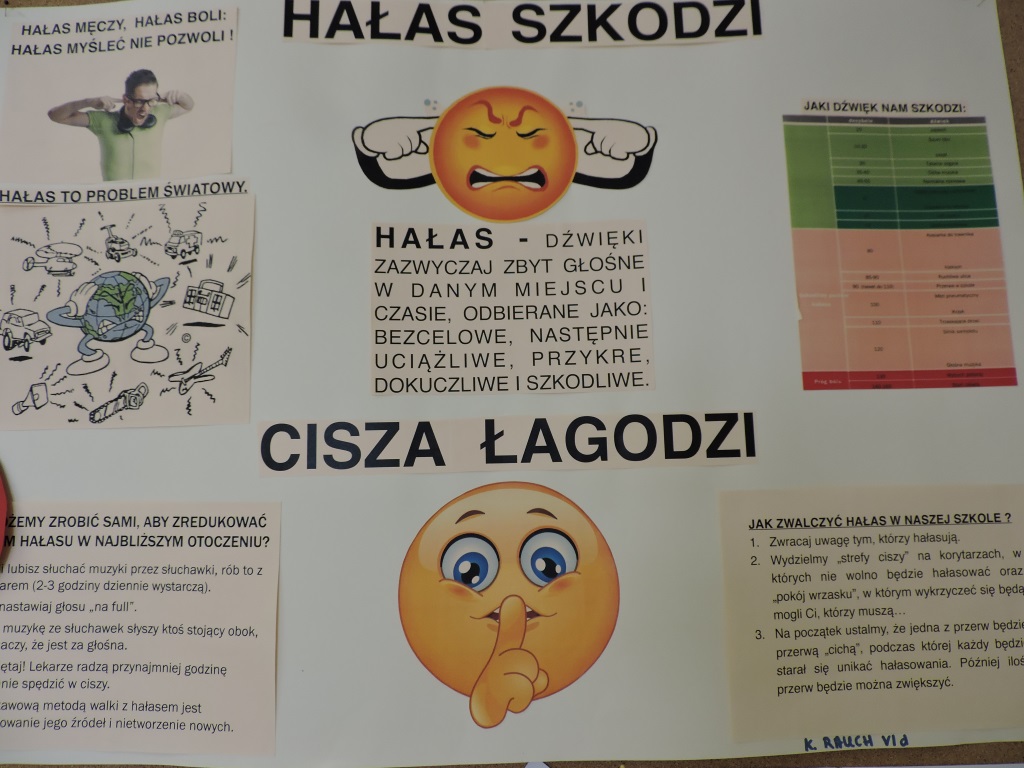 1. Ułóż zdanie z rozsypanki wyrazowej.………………………………………………………………………………….2.  Co szkodzi słuchowi. Podkreśl odpowiednie wyrażenia:koncert rockowy                              świergot ptakówszelest liści                                       startujący samolotszept                                                 duży ruch ulicznyhałasem.    uszy     przed,   Chroń,  